Private Schools Earthquake Safety Working GroupEarthquake Safety Implementation ProgramCommunity Action Plan for Seismic SafetyAGENDAFebruary 13, 2014 - 9:00 AM – 11:00 AMThe EPICENTER, 245 3rd Street, San Francisco, CA 94103 (see next page for map)Meeting Twelve_______________________________LAURA SAMANT - CHAIRMeeting Location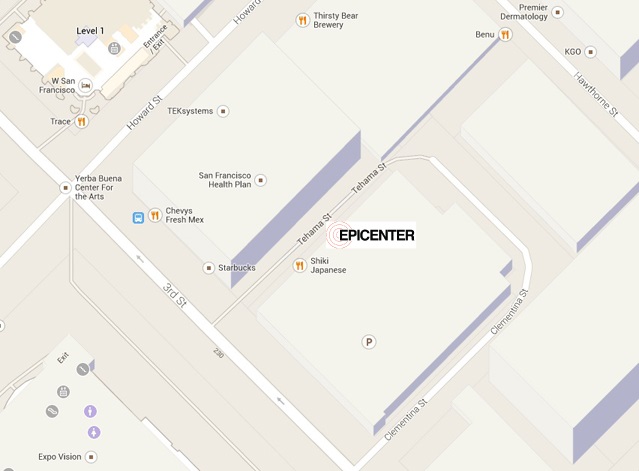 9:00 amIntroductions9:10 amUpdate on City about publication of reportReport is posted onlineSteps City has taken since report finalization9:40 amDiscussion about outreach of report findings and recommendationsCAIS workshopShould there be a press release?Other outreach we should do?10:40 amNext steps and future of groupIs this our last meeting?11:00 amAdjourn